Dyffryn Clwyd Mission Area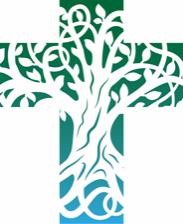 Sunday 19th March 2023Fourth Sunday in LentMothering SundayContacts: Mission Area Office: 07543 504 486 l Tad Huw 07779 655 949 | Rev Richard 01824 703 867Rev John 07771 232 121 | Rev Natasha 07984 604 878Please remember If you would like us to continue to pray for someone, or add a new name to the prayer list –  e-mail the newsletter editor by Wednesday lunchtime each week on chamberlain786@btinternet.comReadings for Next Sunday – 26th March Fifth Sunday in Lent – Passion SundayEzekiel 37. 1-14	Psalm 130	Romans 8. 6-11	John 11. 1-45Upcoming events - Please see the Dyffryn Clwyd website https://dyffrynclwyd.co.uk/Faith, Hope, Love Lent Group Started Thursday 23 February, 2.30pm at St Peter’s Ruthin and running for 5 weeks.Bible study at Llanfair DC Started Friday 24 February and running fortnightly during Lent.Contemporary Worship and Praise at St Peter’s Ruthin: Sunday 26th March, at 6:30pm. Holy Week 2nd to 9th April 2023There is so much planned and not enough space to list it all here, so please see the attached posters for full details.Palm Sunday 3rd April Procession 9.30am start from Llanfair, Llanbedr, Llanfwrog or Llanrhydd for short service and palms blessing. Procession to ‘The Square’ in town for 10.30am Liturgy of the Passion. 11am Holy Eucharist service in St Peter’s Church.Palm Sunday Evensong 6pm at St Peter’s, RuthinMonday 3rd April: A family meal that tells the story of the Passover 6pm Llangynhafal ChurchTuesday 4th April: 10am Holy Eucharist St Peter’s Ruthin 6pm Stations of the Cross Llanbedr DCWednesday 5th April: 9.30am Holy Eucharist St Peter’s Ruthin 10am - Family Fun in Llanfair DC ChurchMaundy Thursday 6th April: 6pm Llanynys, 6.30pm Clocaenog, 8pm Llanbedr DC, 8pm St Peter’s Ruthin, 9pm - 12pm At the Outdoor Altar in Llanbedr DCGood Friday: 9.30am Wild Church at ClocaenogGood Friday Liturgy Services at the foot of the cross: 10am Llanychan, 12pm Llangynhafal, 2pm Llanbedr DC, 2pm St Peter’s Ruthin, 2pm Llanarmon (Family Good Friday Stories), 4pm CyffylliogHoly Saturday Easter Vigil - Saturday 8th April 2023 at 8pm: St Meugan’s Church, LlanrhyddEaster Sunday Services – please see poster attachedSaturday 22nd April 2023, starting 7pm, Music and comedy night with proceeds to St Mary’s Church Cyffylliog. Poster attachedA reading from Exodus   (2.1-10)Now a man from the house of Levi went and married a Levite woman. The woman conceived and bore a son; and when she saw that he was a fine baby, she hid him for three months. When she could hide him no longer she got a papyrus basket for him, and plastered it with bitumen and pitch; she put the child in it and placed it among the reeds on the bank of the river. His sister stood at a distance, to see what would happen to him.The daughter of Pharaoh came down to bathe at the river, while her attendants walked beside the river. She saw the basket among the reeds and sent her maid to bring it. When she opened it, she saw the child. He was crying, and she took pity on him. ‘This must be one of the Hebrews’ children,’ she said.Then is sister said to Pharaoh’s daughter, ‘Shall I go and get you a nurse from the Hebrew women to nurse the child for you?’Pharaoh’s daughter said to her, ‘Yes.’ So the girl went and called the child’s mother.Pharaoh’s daughter said to her, ‘Take this child and nurse it for me, and I will give you your wages.’ So the woman took the child and nursed it.When the child grew up, she brought him to Pharaoh’s daughter, and she took him as her son. She named him Moses, ‘because’, she said, ‘I drew him out of the water.’This is the word of the Lord.Thanks be to God.Psalm 34.11-2011	  Come, O children, listen to me; I will teach you the fear of the Lord.12	  Which of you desires life, and covets many days to enjoy good?13	  Keep your tongue from evil, and your lips from speaking deceit.14	  Depart from evil, and do good; seek peace, and pursue it.15	  The eyes of the Lord are on the righteous, and his ears are open to their cry.16	  The face of the Lord is against evildoers, to cut off the remembrance of them from the earth.17	  When the righteous cry for help, the Lord hears, and rescues them from all their troubles.18	  The Lord is near to the broken-hearted, and saves the crushed in spirit.19	  Many are the afflictions of the righteous, but the Lord rescues them from them all.20	  He keeps all their bones; not one of them will be broken.A reading from 2 Corinthians  (1.3-7)Blessed be the God and Father of our Lord Jesus Christ, the Father of mercies and the God of all consolation, who consoles us in all our affliction, so that we may be able to console those who are in any affliction with the consolation with which we ourselves are consoled by God.  For just as the sufferings of Christ are abundant for us, so also our consolation is abundant through Christ.If we are being afflicted, it is for your consolation and salvation; if we are being consoled, it is for your consolation, which you experience when you patiently endure the same sufferings that we are also suffering.Our hope for you is unshaken; for we know that as you share in our sufferings, so also you share in our consolation.This is the word of the Lord.Thanks be to God.Listen to the Gospel of Christ according to St John  (19.25-27)Glory to you, O Lord.And that is what the soldiers did.  Meanwhile, standing near the cross of Jesus were his mother, and his mother’s sister, Mary the wife of Clopas, and Mary Magdalene. When Jesus saw his mother and the disciple whom he loved standing beside her, he said to his mother, ‘Woman, here is your son.’Then he said to the disciple, ‘Here is your mother.’ And from that hour the disciple took her into his own home.This is the Gospel of the Lord.Praise to you, O Christ.Post Communion PrayerLoving God, as a mother feeds her children at the breast you feed us in this sacrament with the food and drink of eternal life:  help us who have tasted your goodness to grow in grace within the household of faith; through Jesus Christ our Lord. Amen.ColectDduw tosturi, y bu i’th Fab Iesu Grist, plentyn Mair, gyfranogi o fywyd cartref yn Nasareth, ac a ddygodd y teulu dynol cyfan ato’i hun ar y groes, cryfha ni yn ein byw beunyddiol fel y gallwn, mewn llawenydd ac mewn gofid, brofi nerth dy bresenoldeb i rwymo ynghyd ac i iacháu; trwy Iesu Grist ein Harglwydd.Amen.Darlleniad o Exodus    (2.1-10)Priododd gŵr o dylwyth Lefi ag un o ferched Lefi. Beichiogodd hithau ac esgor ar fab, a phan welodd ei fod yn dlws, fe'i cuddiodd am dri mis. Ond gan na allai ei guddio'n hwy, cymerodd gawell wedi ei wneud o lafrwyn a'i ddwbio â chlai a phyg; rhoddodd y plentyn ynddo a'i osod ymysg yr hesg ar lan y Neil. Yr oedd chwaer y plentyn yn sefyll nid nepell oddi wrtho er mwyn cael gwybod beth a ddigwyddai iddo.Daeth merch Pharo i ymdrochi yn yr afon tra oedd ei morynion yn cerdded ar y lan, a phan welodd y cawell yng nghanol yr hesg, anfonodd un ohonynt i'w nôl. Wedi iddi ei agor, fe welodd y plentyn, ac yr oedd y bachgen yn wylo. Tosturiodd hithau wrtho a dweud, "Un o blant yr Hebreaid yw hwn."Yna gofynnodd chwaer y plentyn i ferch Pharo, "A gaf fi fynd i chwilio am famaeth o blith gwragedd yr Hebreaid, iddi fagu'r plentyn iti?"Atebodd merch Pharo, "Dos." Felly aeth y ferch ymaith a galw mam y plentyn.Dywedodd merch Pharo wrth honno, "Cymer y plentyn hwn a'i fagu imi, ac fe roddaf finnau dâl iti." Felly cymerodd y wraig y plentyn a'i fagu.Wedi i'r plentyn dyfu i fyny, aeth ag ef yn ôl at ferch Pharo. Mabwysiadodd hithau ef a'i enwi'n Moses, oherwydd iddi ddweud, "Tynnais ef allan o'r dŵr."Dyma air yr Arglwydd.Diolch a fo i Dduw.Salm 34. 11-2011	  	Dewch, blant, gwrandewch arnaf, dysgaf ichwi ofn yr Arglwydd.12	  	Pwy ohonoch sy'n dymuno bywyd ac a garai fyw'n hir i fwynhau daioni?13	Cadw dy dafod rhag drygioni a'th wefusau rhag llefaru celwydd.14	Tro oddi wrth ddrygioni a gwna dda, ceisia heddwch a'i ddilyn.15	Y mae llygaid yr Arglwyddar y cyfiawn, a'i glustiau'n agored i'w cri.16	  Y mae wyneb yr Arglwydd yn erbyn y rhai sy'n gwneud drwg, i ddileu eu coffa o'r ddaear.17		Pan waedda'r cyfiawn am gymorth, fe glyw'r Arglwydd a'u gwaredu o'u holl gyfyngderau.18		Y mae'r Arglwydd yn agos at y drylliedig o galon ac yn gwaredu'r briwedig o ysbryd.19		Llawer o adfyd a gaiff y cyfiawn, ond gwareda'r Arglwydd ef o'r cyfan.20		Ceidw ei holl esgyrn, ac ni thorrir yr un ohonynt.Darlleniad o 2 Corinthiaid    (1.3-7)Bendigedig fyddo Duw a Thad ein Harglwydd Iesu Grist, y Tad sy'n trugarhau a'r Duw sy'n rhoi pob diddanwch. Y mae'n ein diddanu ym mhob gorthrymder, er mwyn i ninnau, trwy'r diddanwch a gawn ganddo ef, allu diddanu'r rhai sydd dan bob math o orthrymder. Oherwydd fel y mae dioddefiadau Crist yn gorlifo hyd atom ni, felly hefyd trwy Grist y mae ein diddanwch yn gorlifo.Os gorthrymir ni, er mwyn eich diddanwch chwi a'ch iachawdwriaeth y mae hynny; neu os diddenir ni, er mwyn eich diddanwch chwi y mae hynny hefyd, i'ch nerthu i ymgynnal dan yr un dioddefiadau ag yr ydym ni yn eu dioddef.Y mae sail sicr i'n gobaith amdanoch, oherwydd fe wyddom fod i chwi gyfran yn y diddanwch yn union fel y mae gennych gyfran yn y dioddefiadau.Dyma air yr Arglwydd.Diolch a fo i Dduw.Gwrandewch Efengyl Crist yn ôl Sant Ioan   (19.25-27)Gogoniant i ti, O Arglwydd.Ond yn ymyl croes Iesu yr oedd ei fam ef yn sefyll gyda'i chwaer, Mair gwraig Clopas, a Mair Magdalen. Pan welodd Iesu ei fam, felly, a'r disgybl yr oedd yn ei garu yn sefyll yn ei hymyl, meddai wrth ei fam, "Wraig, dyma dy fab di."Yna dywedodd wrth y disgybl, "Dyma dy fam di." Ac o'r awr honno, cymerodd y disgybl hi i mewn i'w gartref.Dyma Efengyl yr Arglwydd.Moliant i ti, O Grist.Gweddi ar ol y CymunDduw cariadus, fel y mae mam yn bwydo’i phlant ar y fron, rwyt yn ein bwydo ni yn y sacrament hwn â bwyd a diod y bywyd tragwyddol: cynorthwya ni sydd wedi blasu dy ddaioni i dyfu mewn gras yn nheulu’r ffydd; trwy Iesu Grist ein Harglwydd.Amen.Weekly PRAYER LISTFor the sick: Martin Jones, Haf RobertsFor those recently departed: Hugh Williams, William John McElroy, Ian Nicholson, Jean WilliamsCollectGod of compassion, your Son Jesus Christ, the child of Mary, shared the life of a home in Nazareth, and on the cross drew the whole human family to himself:  strengthen us in our daily living that in joy and in sorrow we may know the power of your presence to bind together and to heal; through Jesus Christ our Lord, who is alive and reigns with you, in the unity of the Holy Spirit, one God, now and for ever.Amen.Sunday Services – 26th MarchSunday Services – 26th March9.00am Llanarmon Holy Eucharist St Peter’s Holy Eucharist (Traditional) 9.30amCyffylliog Morning PrayerClocaenog Wild ChurchLlangynhafal Clwb Cynhafal10.30amSt Peter’s Sunday Worship (Informal) Llanbedr DC Holy EucharistLlangynhafal Holy Eucharist  Llanychan Matins11.00amLlanfair DC Holy Eucharist 4.00pmLlanynys Meditation & BenedictionWeekday Services and Events. Monday to FridayWeekday Services and Events. Monday to FridayWeekday Services and Events. Monday to FridayTuesday10am6.00pm3.30pmHoly Eucharist with Chapter in St Peter’s RuthinCeltic Eucharist at Llanbedr DCSong School Llanbedr DCWednesday9.30am10:15am - 11:30amSt Peter’s Ruthin short 20 mins Holy EucharistLlanfair DC Parents & Toddler GroupThursday9.30am6.45pmOfferen Sanctaidd St Peter’s Llanbedr DCDyffryn Clwyd Singers Llanbedr DCFriday9.30am9am-2pmSt Peter’s Ruthin short 20 mins Holy EucharistDrop in Friday in St Peter’s Ruthin